108學年度中等學校五人制足球錦標賽成績證明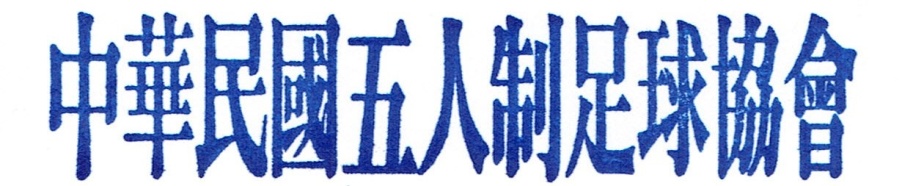 組別名次高中男子組高中女子國中男子組國中女子組第一名嘉縣民雄臺東體中北市北投新北蘆洲第二名北市復興高市瑞祥竹縣博愛臺東體中第三名高市瑞祥嘉縣民雄北市蘭雅竹縣博愛第四名北市和平北市民生桃市龍興第五名南市北門桃市中興嘉縣過溝第六名中市青年屏縣東港花縣花崗第七名苗縣興華中市崇倫高市鳳西第八名花縣花工北市和平